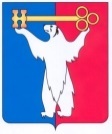 АДМИНИСТРАЦИЯ ГОРОДА НОРИЛЬСКАКРАСНОЯРСКОГО КРАЯПОСТАНОВЛЕНИЕ09.02.2022	                                         г. Норильск 			                           №  84О внесении изменений в отдельные постановления Администрации города НорильскаВ соответствии с Федеральным законом от 27.07.2010 № 210-ФЗ 
«Об организации предоставления государственных и муниципальных услуг»,ПОСТАНОВЛЯЮ:1. Внести в Порядок компенсации расходов по оплате стоимости проезда по маршруту Снежногорск - Норильск - Снежногорск отдельным категориям граждан, зарегистрированных в городском посёлке Снежногорск по месту жительства или пребывания, утвержденный постановлением Администрации города Норильска от 13.08.2010 № 309 (далее – Порядок), следующие изменения:1.1. Пункт 2.1.1 Порядка дополнить подпунктом «у» следующего содержания:«у) свидетельство о заключении брака, выданное компетентными органами иностранного государства, и их нотариально удостоверенный перевод на русский язык (для неработающих супруга (и) работников муниципальных учреждений, государственных учреждений здравоохранения, расположенных на территории городского поселка Снежногорск; супруга (и) - членов семей со среднедушевым доходом, не превышающим полторы величины прожиточного минимума, установленной постановлением Правительства Красноярского края на душу населения для первой группы территорий Красноярского края на душу населения).».1.2. В подпункте «з» пункта 2.1.2 Порядка слова «свидетельство о государственной регистрации актов гражданского состояния» заменить словами «свидетельство о заключении брака, выданное органом записи актов гражданского состояния Российской Федерации». 1.3. Пункт 2.1.2 Порядка дополнить подпунктом «р» следующего содержания:«р) свидетельство о заключении брака, выданное компетентными органами иностранного государства, и их нотариально удостоверенный перевод на русский язык (для неработающих супруга (и) работников муниципальных учреждений, государственных учреждений здравоохранения, расположенных на территории городского поселка Снежногорск; а также в случае для подтверждения родства с гражданином, с которым связана необходимость выезда заявителя в связи с особым случаем).».1.4. Пункт 2.1.3 Порядка дополнить пунктом «ц» следующего содержания:«ц) свидетельство о заключении брака, выданное компетентными органами иностранного государства, и их нотариально удостоверенный перевод на русский язык (для неработающих супруга (и) работников муниципальных учреждений, государственных учреждений здравоохранения, расположенных на территории городского поселка Снежногорск; супруга (и) - членов семей со среднедушевым доходом, не превышающим полторы величины прожиточного минимума, установленной постановлением Правительства Красноярского края на душу населения для первой группы территорий Красноярского края на душу населения).».1.5. Дополнить Порядок пунктом 2.1.13 следующего содержания:«2.1.13. В случае, если предоставленные заявителем документы и информация ранее были заверены в соответствии с пунктом 7.2 части 1 статьи 16 Федерального закона от 27.07.2010 № 210-ФЗ «Об организации предоставления государственных и муниципальных услуг», Снежногорское территориальное управление не вправе требовать их предоставления на бумажном носителе (за исключением случаев, если нанесение отметок на такие документы либо их изъятие является необходимым условием предоставления муниципальной услуги, и иных случаев, установленных федеральными законами).».2. Внести в Административный регламент предоставления Снежногорским территориальным управлением Администрации города Норильска муниципальной услуги по компенсации расходов по оплате проезда по маршруту Снежногорск - Норильск - Снежногорск отдельным категориям граждан, зарегистрированным по месту жительства или пребывания в городском поселке Снежногорск, утвержденный постановлением Администрации города Норильска от 24.05.2013 № 223 (далее – Административный регламент), следующие изменения: 2.1. Пункт 2.7.1 Административного регламента дополнить подпунктом «у» следующего содержания:«у) свидетельство о заключении брака, выданное компетентными органами иностранного государства, и их нотариально удостоверенный перевод на русский язык (для неработающих супруга (и) работников муниципальных учреждений, государственных учреждений здравоохранения, расположенных на территории городского поселка Снежногорск; супруга (и) - членов семей со среднедушевым доходом, не превышающим полторы величины прожиточного минимума, установленной постановлением Правительства Красноярского края на душу населения для первой группы территорий Красноярского края на душу населения).».2.2. В подпункте «з» пункта 2.7.2 Административного регламента слова «свидетельство о государственной регистрации актов гражданского состояния» заменить словами «свидетельство о заключении брака, выданное органом записи актов гражданского состояния Российской Федерации».2.3. Пункт 2.7.2 Административного регламента дополнить подпунктом «р» следующего содержания:«р) свидетельство о заключении брака, выданные компетентными органами иностранного государства, и их нотариально удостоверенный перевод на русский язык (для неработающих супруга (и) работников муниципальных учреждений, государственных учреждений здравоохранения, расположенных на территории поселка Снежногорск; а также для подтверждения родства с гражданином, с которым связана необходимость выезда заявителя в связи с особым случаем).».2.4. Пункт 2.7.3 Административного регламента дополнить подпунктом «ц» следующего содержания:«ц) свидетельство о регистрации брака, выданные компетентными органами иностранного государства, и их нотариально удостоверенный перевод на русский язык (для неработающих супруга (и) работников муниципальных учреждений, государственных учреждений здравоохранения, расположенных на территории городского поселка Снежногорск; супруга (и) - членов семей со среднедушевым доходом, не превышающим полторы величины прожиточного минимума, установленной постановлением Правительства Красноярского края на душу населения для первой группы территорий Красноярского края на душу населения).».2.5. Дополнить Административный регламент пунктом 2.7.13 следующего содержания:«2.7.13. В случае, если предоставленные заявителем документы и информация ранее были заверены в соответствии с пунктом 7.2 части 1 статьи 16 Федерального закона от 27.07.2010 № 210-ФЗ «Об организации предоставления государственных и муниципальных услуг», Снежногорское территориальное управление не вправе требовать их предоставления на бумажном носителе (за исключением случаев, если нанесение отметок на такие документы либо их изъятие является необходимым условием предоставления муниципальной услуги, и иных случаев, установленных федеральными законами).».2.6. Дополнить Административный регламент пунктом 2.21 следующего содержания:«2.21. Предоставление муниципальной услуги в упреждающем (проактивном) режиме не осуществляется.».2.7. Дополнить Административный регламент пунктом 3.11 следующего содержания:«3.11. Порядок предоставления муниципальной услуги не зависит от категории объединенных общими признаками заявителей, указанных в пункте 1.2 настоящего Административного регламента. В связи с этим варианты предоставления муниципальной услуги, включающие порядок предоставления указанной услуги отдельным категориям заявителей, объединенных общими признаками, в том числе в отношении результата муниципальной услуги, за получением которого они обратились, не устанавливаются.».3. Опубликовать настоящее постановление в газете «Заполярная правда» и разместить его на официальном сайте муниципального образования город Норильск.4. Настоящее постановление вступает в силу после его официального опубликования в газете «Заполярная правда».Глава города Норильска							                 Д.В. Карасев